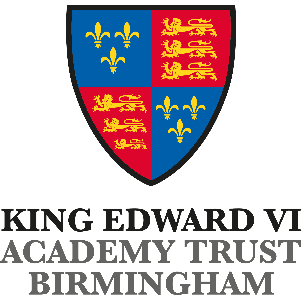 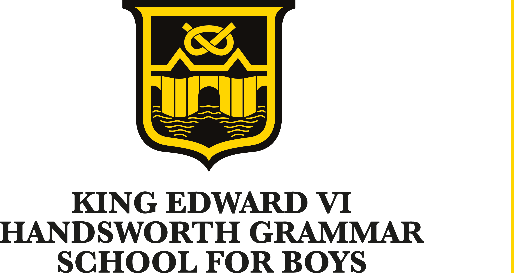 	King Edward VI Handsworth Grammar School for BoysGrove Lane, Handsworth, Birmingham, B21 9ETTel: 0121 554 2794   Fax: 0121 554 5405email: enquiry@handsworth.bham.sch.ukTeacher of Design & TechnologySalary: Main Scale / UPS Closing date: 9am, 7th November 2022Interviews: 11th November 2022Headmaster:  S N Bird